                    		   บันทึกข้อความ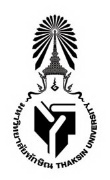 ส่วนงาน  สาขาวิชา..........................................คณะมนุษยศาสตร์และสังคมศาสตร์   โทร. ………........ที่   อว 8205.02/                                  	 วันที่  .....................................
เรื่อง	ขออนุมัติเบิกงบประมาณสนับสนุนค่าตอบแทนการนำผลงานทางวิชาการไปใช้ประโยชน์ประจำปีงบประมาณ พ.ศ.          25..............เรียน  คณบดีข้าพเจ้าขออนุมัติเบิกงบประมาณสนับสนุนค่าตอบแทนการนำผลงานทางวิชาการไปใช้ประโยชน์ ประจำปีงบประมาณ พ.ศ. 25...........  ตามรายละเอียดดังนี้คำนำหน้าชื่อ ชื่อ-สกุล.......................................................................................................................................................สังกัด สาขาวิชา .........................................................................................................คณะมนุษยศาสตร์และสังคมศาสตร์สถานภาพ   เป็นหัวหน้าโครงการ    อื่น ๆ ระบุ ....................................................................................................  ***งานวิจัยและผลงานทางวิชาการในลักษณะอื่น ต้องมีบุคลากรคณะมนุษยศาสตร์และสังคมศาสตร์ เป็นหัวหน้าโครงการ โดยสามารถระบุชื่อโครงการ ผู้มีส่วนร่วมในผลงาน และแหล่งทุนได้อย่างชัดเจน***ชื่อผลงาน............................................................................................................................................................................เป็นผลผลิตที่ได้จาก  งานวิจัย  ผลงานทางวิชาการในลักษณะอื่น ระบุ ..................................................................ชื่อโครงการ..........................................................................................................................................................................ผู้มีส่วนร่วมในผลงาน........................................................................................................................................................... แหล่งทุนที่ได้รับ..................................................................................................ประจำปีงบประมาณ พ.ศ. ......................ระยะเวลาดำเนินงานวิจัย ........ ปี เริ่มต้น .................................................. สิ้นสุด ........................................................... ***หนังสือรับรองการนำผลงานไปใช้ประโยชน์ต้องลงนามโดยผู้มีอำนาจลงนามของหน่วยงานที่นำผลงานไปใช้ประโยชน์ และต้องระบุวันที่ลงนามหลังจากที่งานวิจัยหรือผลงานทางวิชาการในลักษณะอื่น ดำเนินงานแล้วเสร็จ และมีรายงานฉบับสมบูรณ์แล้วไม่เกิน 3 ปี ทั้งนี้ วันที่ลงนาม ต้องอยู่ภายในปีงบประมาณที่ยื่นขอรับการสนับสนุน***3.	ลักษณะการนำไปใช้ประโยชน์	 งานวิจัยหรือผลงานทางวิชาการในลักษณะอื่นที่ก่อให้เกิดนวัตกรรมสังคม	 การนำผลงานวิจัยหรือผลงานทางวิชาการในลักษณะอื่นไปใช้ประโยชน์เชิงสังคมหรือเชิงพานิชย์***งานวิจัยและผลงานทางวิชาการในลักษณะอื่น 1 โครงการ สามารถขอรับค่าตอบแทนผลงานที่ก่อให้เกิดนวัตกรรมสังคม ได้ 1 ครั้ง (ถ้ามี) และขอรับค่าตอบแทนการนำผลงานไปใช้ประโยชน์เชิงสังคมหรือเชิงพานิชย์ ได้ 1 ครั้ง (ถ้ามี) ทั้งนี้ ให้แยกหนังสือรับรองการนำผลงานไปใช้ประโยชน์ ตามรูปแบบที่คณะกำหนด***4. ข้อมูลแสดงคุณสมบัติและหลักเกณฑ์ผู้มีสิทธิ์ขอรับการสนับสนุนตามประกาศคณะฯ     	 เป็นบุคลากรคณะมนุษยศาสตร์และสังคมศาสตร์ มหาวิทยาลัยทักษิณ    	 ไม่อยู่ระหว่างการลาฝึกอบรม ลาศึกษาดูงานและช่วงระหว่างการเสนอขอ และลาไปปฏิบัติการวิจัยในประเทศและต่างประเทศ รวมทั้งพิจารณาการเพิ่มลาศึกษาต่อ    	 ไม่เป็นผู้ติดค้างการส่งรายงานวิจัยฉบับสมบูรณ์ โครงการที่สิ้นสุดระยะเวลาตามสัญญาในฐานะหัวหน้าโครงการวิจัย แหล่งทุนเงินรายได้ คณะมนุษยศาสตร์และสังคมศาสตร์ มหาวิทยาลัยทักษิณ    	 ยินยอมให้เปิดเผยผลงาน เอกสารและหลักฐานที่ยื่นขอรับการสนับสนุน เพื่อประโยชน์ในการประกันคุณภาพการศึกษา ทั้งนี้การเผยแพร่ผลงานนั้นยินยอมให้คำรับรองว่าเป็นไปตามจรรยาบรรณการเผยแพร่ผลงานทางวิชาการ     	 ไม่ใช่ผลงานของนิสิตซึ่งเป็นส่วนหนึ่งของการศึกษา แต่มาจากการศึกษาค้นคว้าด้วยตนเองหรือมีส่วนร่วมในการศึกษาวิจัย โดยปรากฏชื่อหรือตราสัญลักษณ์ของคณะมนุษยศาสตร์และสังคมศาสตร์ มหาวิทยาลัยทักษิณ ตรงส่วนใดส่วนหนึ่งของผลงานอย่างชัดเจน 	ข้าพเจ้าขออนุมัติเบิกงบประมาณสนับสนุนค่าตอบแทนการนำผลงานทางวิชาการไปใช้ประโยชน์ เป็นเงิน.....................บาท (.................................................) 		ข้าพเจ้าขอรับรองว่าข้อความข้างต้นเป็นจริงทุกประการ หากข้อความเป็นเท็จ ข้าพเจ้ายินดีคืนเงินค่าตอบแทนทั้งหมด คืนแก่คณะมนุษยศาสตร์และสังคมศาสตร์ พร้อมนี้ได้แนบหลักฐานประกอบการขออนุมัติจ่าย จำนวนอย่างละ 1 ชุด ดังนี้  (กรุณาแนบหลักฐานให้ครบถ้วน)หลักฐานการขอรับค่าตอบแทน1. บันทึกข้อความขอรับการสนับสนุน ตามแบบที่คณะกำหนด2. แบบแสดงหลักฐานการมีส่วนร่วมในผลงาน ตามแบบที่คณะกำหนด3. (1) กรณีค่าตอบแทนงานวิจัยหรือผลงานทางวิชาการในลักษณะอื่นที่ก่อให้เกิดนวัตกรรมสังคม	 3.1.1 หนังสือรับรองการนำผลงานวิชาการ (นวัตกรรมสังคม) ไปใช้ประโยชน์ ตามแบบที่คณะกำหนด	 3.1.2 รายงานผลงานนวัตกรรมของอาจารย์ ตามแบบที่คณะกำหนด3. (2) กรณีค่าตอบแทนการนำผลงานวิจัยหรือผลงานทางวิชาการในลักษณะอื่นไปใช้ประโยชน์เชิงสังคมหรือเชิงพานิชย์	 3.2.1 หนังสือรับรองการนำผลงานวิชาการไปใช้ประโยชน์ ตามแบบที่คณะกำหนด	 3.2.2 สำเนาปกและบทคัดย่อในรายงานวิจัยฉบับสมบูรณ์ จึงเรียนมาเพื่อโปรดพิจารณาลงชื่อ ..........................................................................	      					       (..........................................................................)	  	          				 	              ผู้ขอรับการสนับสนุน	หมายเหตุ เบิกเงินสนับสนุนจากงบประมาณการสร้างองค์ความรู้และนวัตกรรมฯเรียน  คณบดีได้ตรวจสอบหลักฐานแล้วเห็นควร มีสิทธิ์ได้รับการสนับสนุนค่าตอบแทนการนำผลงานทางวิชาการไปใช้ประโยชน์ เป็นจำนวนเงิน ............บาท ไม่เป็นไปตามประกาศเห็นควรแจ้งกลับผู้เสนอขอ…………………………………………………………………. เห็นควรนำเข้าที่ประชุมคณะกรรมการประจำคณะฯ (ลงชื่อ)....................................................ผู้ตรวจสอบ                         (.................……………………………………………..)                                                                                                                                        ตำแหน่ง............................................                                                                                                                                                 วันที่....................................                                              